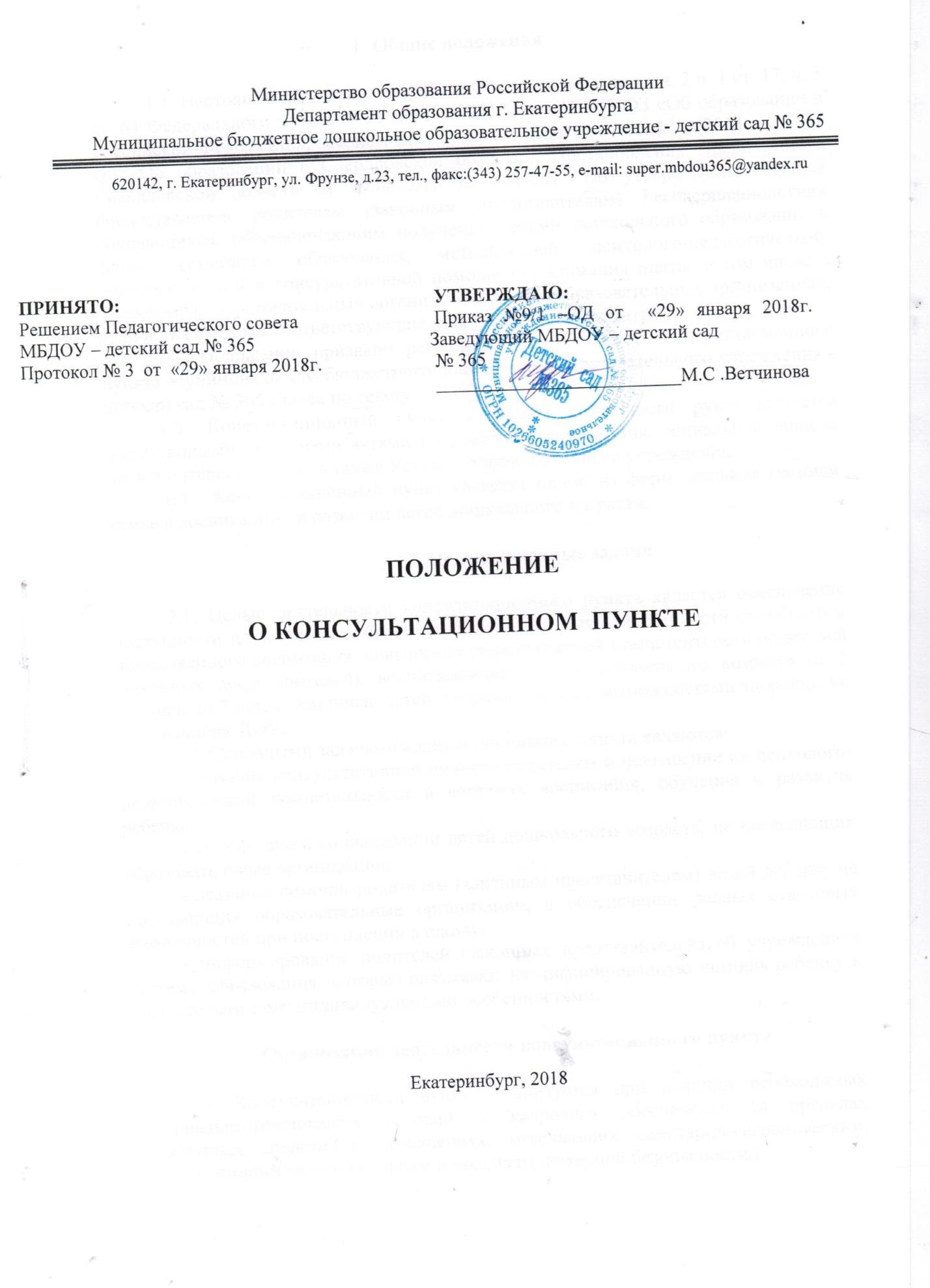 Общие положения1.1. Настоящее положение разработано    в соответствии с п. 2 ч. 1 ст. 17, ч. 3 ст. 64 Федерального закона от 29 декабря 2012 года № 273-ФЗ «Об образовании в Российской Федерации», законом Свердловской области от 15 июля 2013 года «78 ОЗ «Об образовании в Свердловской области», Постановления Правительства Свердловской области от 02.06.2015 № 444-ПП "Об утверждении Порядка предоставления родителям (законным представителям) несовершеннолетних обучающихся, обеспечивающим получение детьми дошкольного образования в форме семейного образования, методической, психолого-педагогической, диагностической и консультативной помощи без взимания платы, в том числе в дошкольных образовательных организациях и общеобразовательных организациях, если в них созданы соответствующие консультационные центры"1.2. Положение призвано регулировать деятельность консультационного пункта Муниципального бюджетного дошкольного образовательного учреждения - детский сад № 365 (далее по тексту - ДОУ)1.3. Консультационный пункт в своей деятельности руководствуется нормативными правовыми актами по вопросам образования, социальной зашиты прав и интересов детей, а также Уставом образовательного учреждения.1.4.  Консультационный пункт является одной из форм оказания помощи семье в воспитании   и развитии детей дошкольного возраста.Цель и основные задачи2.1. Целью деятельности консультационного пункта является обеспечение доступности дошкольного образования, единства и преемственности семейного и общественного воспитания, повышения педагогической компетентности родителей (законных представителей), воспитывающих детей дошкольного возраста от 2 месяцев до 7 лет, в том числе детей с ограниченными возможностями здоровья, не посещающих ДОУ. 2.2. Основными задачами консультационного пункта являются: - оказание консультативной помощи родителям и повышение их психолого- педагогической компетентности в вопросах воспитания, обучения и развития ребенка; - содействие в социализации детей дошкольного возраста, не посещающих образовательные организации; - оказание помощи родителям (законным представителям) детей 5-7 лет, не посещающих образовательные организации, в обеспечении равных стартовых возможностей при поступлении в школу; - информирование родителей (законных представителей) об учреждениях системы образования, которые оказывают квалифицированную помощь ребенку в соответствии с его индивидуальными особенностями.Организация деятельности консультационного пункта3.1. Консультационный пункт организуется при наличии необходимых материально-технических условий и кадрового обеспечения (в пределах выделенных средств, в помещениях, отвечающих санитарно-гигиеническим, противоэпидемическим условиям и правилам пожарной безопасности.)3.2.	Консультационный	пункт	открывается	приказом	заведующегоДОУ. Управление и руководство организацией работы консультационного пункта в ДОУ осуществляется в соответствии с настоящим положением и Уставом.3.3. Общее руководство работой консультационного пункта в ДОУ возлагается на заместителя заведующего по воспитательной и методической работе. Заместитель заведующего по воспитательной и методической работе организует работу консультационного пункта в ДОУ, в том числе:обеспечивает работу специалистов ДОУ в соответствии с графиком работы консультационного центра;-определяет функциональные обязанности специалистов консультационного пункта для родителей (законных представителей) детей, не посещающих дошкольное образовательное учреждение;осуществляет учет работы специалистов консультационного пункта;обеспечивает информирование населения о графике работы в ДОУ консультационного пункта;назначает ответственных педагогов за подготовку материалов консультирования.3.4. Часы работы консультационного центра определяются графиком работы специалистов.3.5. Формы работы: - Информирование о работе консультационных пунктов на интернет сайтах ДОУ, информационных стендах; - индивидуальные и групповые (очные) занятия, консультации для родителей (законных представителей);- совместные занятия с родителями и их детьми с целью обучения способам взаимодействия с ребенком;- тренинги, практические семинары для родителей (законных представителей) с привлечением специалистов ДОУ;- диагностические занятия с ребенком в присутствии родителей;- совместные семейные досуги;- дистанционное консультирование. 3.6. Непосредственную работу с родителями (законными представителями), обеспечивающими получение детьми дошкольного образования в форме семейного образования, осуществляют специалисты ДОУ: заведующий, заместитель заведующего по воспитательной и методической работе, учитель-логопед, педагог-психолог, музыкальный руководитель, инструктор по физкультуре, медицинский работник.3.7. Консультирование родителей (законных представителей) осуществляется на основании заявления в письменной форме.3.8. Основными видами деятельности консультационного пункта являются: организация лекториев, теоретических и практических семинаров для родителей (законных представителей), индивидуальных и групповых консультаций по запросу родителей (законных представителей). организация консультирования через сайт образовательного учреждения.3.9 Консультационный пункт может осуществлять консультативную помощь родителям (законным представителям) по следующим вопросам:	возрастные, психофизиологические особенности детей дошкольного возраста;	рекомендации по адаптации ребенка к дошкольному учреждению;рекомендации по подготовке детей  к обучению в школе;рекомендации по организации игровой деятельности в семье;рекомендации по организации питания детей в семье;рекомендации по созданию условий для закаливания и оздоровления детей в семье;рекомендации по развитию музыкальных способностей детей;рекомендации по развитию творческих способностей детей;рекомендации по организации здорового образа жизни и физическому развитию детей;рекомендации по предупреждению нарушений устной речи у детей дошкольного возраста;рекомендации  по  развитию  психических  процессов  (память,внимание, мышление, воображение).5.4. Консультационный пункт работает: понедельник с 13.00 до 15.00, в течение учебного года.5.5 Консультирование родителей (законных представителей) может проводится одним или несколькими специалистами одновременно. 5.6. За получение консультационных услуг плата с родителей (законных представителей) не взимается.6.Делопроизводство консультационного пункта6.1. Перечень документации: Положение о консультационном пункте; приказ об открытии консультационного пункта; журнал учета работы консультационного пункта психолого-педагогической помощи семьям, воспитывающим детей дошкольного возраста (Приложение 1); журнал регистрации родителей, посещающих консультационный пункт образовательной организации (Приложение 2); график работы специалистов консультационного пункта образовательной организации; план работы консультационного пункта; 6.2 Отчет о деятельности Консультационного пункта составляется в конце учебного года и размещается  на сайте ДОУ.7. Срок действия Положения7.1. Данное Положение действует до принятия нового.7.2. Настоящее Положение принимается на Педагогическом совете дошкольного учреждения, утверждается приказом дошкольного учреждения.7.3. Изменения и дополнения принимаются на педагогическом совете дошкольного учреждения, утверждаются приказом дошкольного учрежденияПриложение 1ЖУРНАЛучёта обращений родителей (законных представителей)Консультационный пункт__________________________________________________________(наименование образовательной организации)письменное заявление, по телефону, личное обращение, с использованием информационно-телекоммуникационных сетей общего пользования.Приложение 2ЖУРНАЛучёта оказанной помощи родителям (законным представителям)Консультационном пункте__________________________________________________________(наименование образовательной организации)Приложение 3ОТЧЕТдеятельности Консультационного пункта__________________________________________________________(наименование образовательной организации)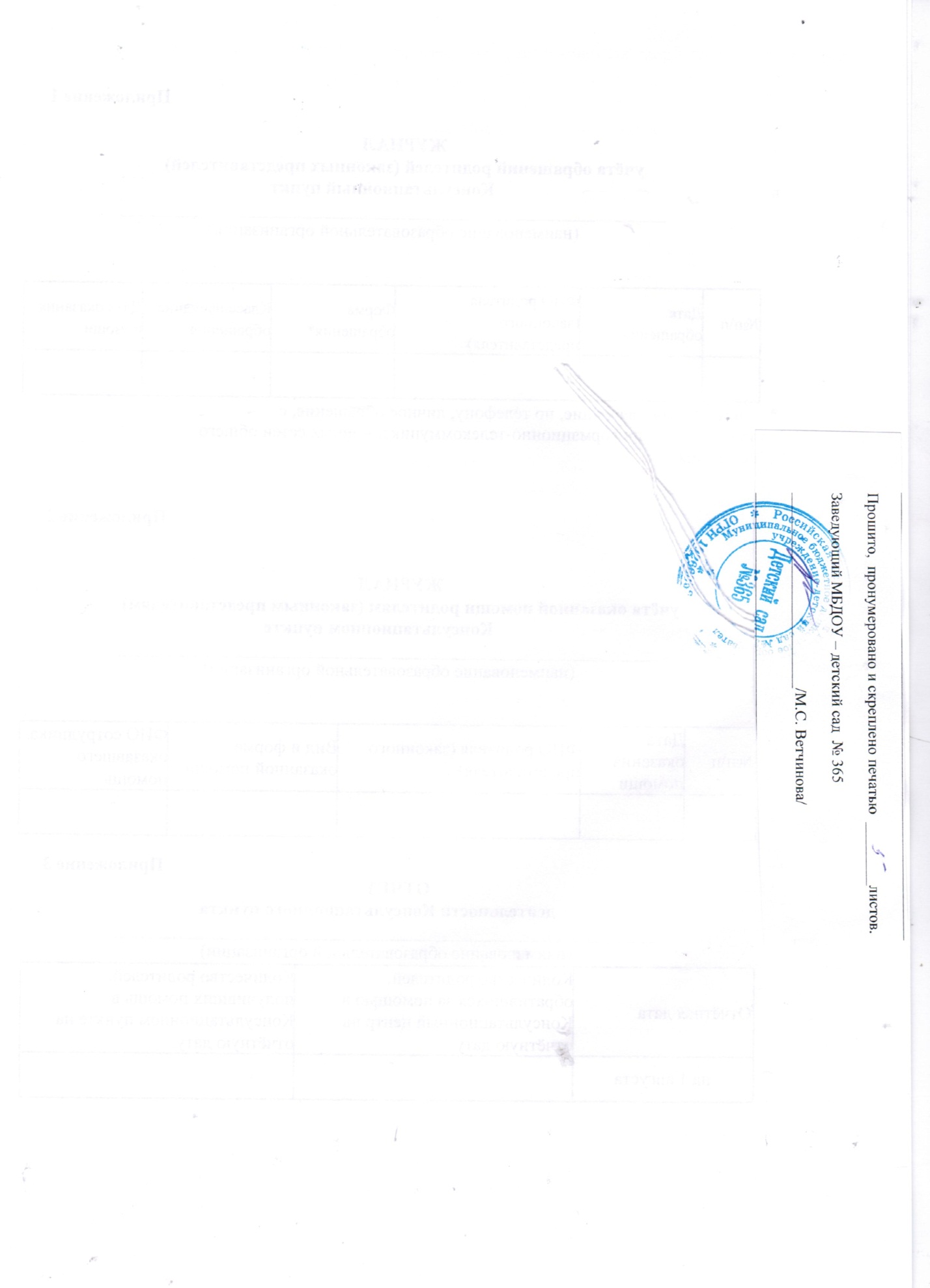 ДатаФИО родителяФормаКлассификацияДата оказания№п\пДата(законногоФормаКлассификацияДата оказания№п\побращения(законногообращения*обращенияпомощиобращенияпредставителя)обращения*обращенияпомощипредставителя)ДатаФИО родителя (законногоВид и формаФИО сотрудника,№п\показанияФИО родителя (законногоВид и формаоказавшего№п\показанияпредставителя)оказанной помощиоказавшегопомощипредставителя)оказанной помощипомощьпомощипомощьКоличество родителей,Количество родителей,Отчётная датаобратившихся за помощью вполучивших помощь вОтчётная датаКонсультационный центр наКонсультационном пункте наКонсультационный центр наКонсультационном пункте наотчётную датуотчётную датуна 1 августа